SREDNJA ŠKOLA MATIJE  ANTUNA RELJKOVIĆA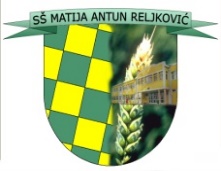 35000 Slavonski Brod, Ivana Cankara 76,OIB: 57524657360Tel.: 035/255-697; ravnatelj – tel: 035/415-386, fax:035/402-981e-mail: srednja-skola-mar@sb.t-com.hrKLASA: 112-01/19-01/19URBROJ: 2178-01-13-19-1Slavonski Brod, 28. siječnja 2019. Na temelju članka 107. Zakona o odgoju i obrazovanju u osnovnoj i srednjoj školi (Narodne novine br. 87/08., 86/09., 92/10., 105/10.-ispravak, 90/11., 16/12., 86/12., 94/13., 152/14., 7/17., 68/18.,) Srednja škola Matije Antuna Reljkovića Slavonski Brod, Ivana Cankara 76, Slavonski Brod,  raspisuje NATJEČAJ Za radna mjesta Nastavnik/ca fizike, 1 izvršitelj s nepunim radnim vremenom, 6 sati nastave tjedno, na neodređeno vrijemeNastavnik/ca matematike, 1 izvršitelj s nepunim radnim vremenom, 6 sati nastave tjedno na neodređeno vrijeme Nastavnik/ca geodetskih strukovnih predmeta, 1 izvršitelj s nepunim radnim vremenom, 11 sati nastave tjedno do povratka radnice na rad s mjesta vršitelja dužnosti ravnatelja Nastavnik/ca kemije, 1 izvršitelj s nepunim radnim vremenom,  10 sati nastave do povratka radnice s bolovanjaSpremač/ica, 1 izvršitelj s punim radnim vremenom  do povratka radnice s bolovanjaNa natječaj se mogu javiti osobe oba spola i prilikom zapošljavanja su u ravnopravnom položaju.UVJETI: Uz opće uvjete sukladno općim propisima o radu kandidati trebaju zadovoljiti i posebne uvjete: Za radna mjesta od 1 do 4 – uvjete propisane Zakonom o odgoju i obrazovanju u osnovnoj i srednjoj školi, Zakonom o strukovnom obrazovanju (NN, br. 30/ 09, 24/10, 22/13, 25/18), Pravilnikom o stručnoj spremi i pedagoško-psihološkom obrazovanju nastavnika u srednjem školstvu („NN“ br. 1/96, 80/99). Za radno mjesto pod rednim brojem 5 - završena osnovna škola Uz vlastoručno potpisanu pisanu prijavu na natječaj kandidati su dužni priložiti:ŽivotopisPresliku diplome/svjedodžbe (dokaz o stručnoj spremi)Rodni list (preslika) Dokaz o stečenim pedagoškim kompetencijama ako ju je osoba stekla izvan studija (preslika)Potvrda ili elektronički ispis HZMO o stažu osiguranjaPotvrdu/uvjerenje nadležnog suda da se protiv kandidata ne vodi kazneni postupak ili da je pod istragom za neko od kaznenih djela iz članka 106. Zakona o  odgoju i obrazovanju u osnovnoj i srednjoj školi ne stariju od tri (3) mjeseca od raspisivanja natječaja Potpisanu izjavu o davanju privole za obradu osobnih podataka, koja se nalazi u prilogu ovog natječaja. Potrebna dokumentacija prilaže se u neovjerenoj preslici, a prije izbora kandidata predočit će se izvornik ili ovjerena preslika na zahtjev Škole.  Potpunom prijavom smatra se ona prijava koja sadrži sve podatke i priloge navedene u natječaju.Nepotpune i/ili nepravovremene prijave neće se razmatrati te osoba koja je podnijela nepotpunu i/ili nepravovremenu prijavu ili ne ispunjava formalne uvjete iz natječaja neće se smatrati kandidatom.Natječajna dokumentacija se neće vraćati kandidatima.Osobe koje prema posebnim propisima ostvaruju pravo prednosti pri zapošljavanju pod jednakim uvjetima, moraju se u prijavi pozvati na to pravo, te uz prijavu osim dokaza o ispunjavanju traženih uvjeta, priložiti dokaze o ostvarivanju prava na prednosti prema posebnom propisu. Pozivaju se osobe iz članka 102. stavak 1. – 3. Zakona o hrvatskim braniteljima iz domovinskog rata i članovima njihovih obitelji (NN br. 121/17) da uz prijavu na natječaj prilože sve dokaze o ispunjavanju traženih uvjeta iz natječaja i dokaze o ostvarivanju prava prednosti prilikom zapošljavanja  iz članka 103. stavak 1. Zakona o hrvatskim braniteljima iz domovinskog rata i članovima njihovih obitelji.Popis dokaza za ostvarivanje prava prednosti prilikom zapošljavanja nalazi se na mrežnoj stranici Ministarstva hrvatskih branitelja Republike Hrvatske: https://branitelji.gov.hr/UserDocsImages/NG/12%20Prosinac/Zapo%C5%A1ljavanje/Popis%20dokaza%20za%20ostvarivanje%20prava%20prednosti%20pri%20zapo%C5%A1ljavanju.pdfKandidat koji je stekao inozemnu obrazovnu kvalifikaciju dužan je u prijavi na natječaj priložiti rješenje određenog visokog učilišta o priznavanju potpune istovrijednosti u skladu sa Zakonom o priznavanju istovrijednosti stranih školskih svjedodžbi i diploma („Narodne novine“ broj 57/96, 21/00.) ili rješenje Agencije za znanost i visoko obrazovanje o stručnom priznavanju inozemne visokoškolske kvalifikacije u skladu sa Zakonom o priznavanju inozemnih obrazovnih kvalifikacija („Narodne novine broj 158/03, 198/03, 138/06., 45/11.) te u skladu sa Zakonom o reguliranim profesijama i priznavanju inozemnih stručnih kvalifikacija. („Narodne novine“ broj 82/15.) rješenje Ministarstva znanosti obrazovanja o priznavanju inozemne stručne kvalifikacije radi pristupa reguliranoj profesiji. Prijavu s dokazima o ispunjavanju propisanih uvjeta iz natječaja s naznakom „za natječaj“ dostaviti neposredno ili poštom u roku  osam (8)  dana od dana objave natječaja na mrežnoj stranici i oglasnoj ploči Hrvatskog zavoda za zapošljavanje te mrežnoj stranici i oglasnoj ploči  Škole putem redovne pošte (elektroničkom poštom ne zaprimamo) ili osobnim dolaskom na adresu:SREDNJA ŠKOLA MATIJE ANTUNA RELJKOVIĆA SLAVONSKI BROD, Ivana Cankara 76, 35000 Slavonski Brod.O rezultatima izbora kandidati će biti obaviješteni putem web stranice Škole: http://ss-mareljkovica-sb.skole.hr/Natječaj je otvoren od 28. siječnja 2019. godine do 5. veljače 2019. godine. 								v.d. ravnatelja:								Marija Tomić, mag. ing. geod. IZJAVA O DAVANJU PRIVOLE ZA OBRADU OSOBNIH PODATAKA Temeljem odredbe članka 6. stavka 1. točke a. Opće uredbe o zaštiti podataka (EU) 2016/69 kojom ja, __________________________________________________________________			(ime i prezime)Iz _________________________________________________________________________			(adresa prebivališta/boravišta)Dajem dobrovoljnu, informiranu i nedvosmislenu, privolu Srednjoj školi Matije Antuna Reljkovića Slavonski Brod, Ivana Cankara 76, 35000 Slavonski Brod, OIB: 57524657360 kao voditelju obrade u svrhu provođenja natječaja i ostvarivanja prava i obveza iz radnog odnosa. Upoznat/a sam da će se s osobnim podacima za koje dajem privolu postupati u skladu s načelima obrade osobnih podataka.Upoznat/a sam da se danoj privoli mogu u svako doba usprotiviti i opozvati.Upoznat/a sam da u svakom trenutku mogu dobiti uvid u osobne podatke, za koje sam dao/la privolu, te zatražiti ispravak, izmjenu ili dopunu podataka. Potpisom ove privole potvrđujem da sam istu pažljivo pročitao/la i razumio/la sve informacije, te dopuštam voditelju obrade Srednje škole Matije Antuna Reljkovića Slavonski Brod obradu podataka i čuvanje natječajne dokumentacije u roku utvrđenom Pravilnikom o čuvanju, korištenju, odabiru i izlučivanju arhivskog i registraturnog  gradiva. U ________________________, datum ______________ godine									Ime i prezime									______________________									Vlastoručni potpis 									______________________